Основной Государственный Экзамен по МАТЕМАТИКЕ, 9 классИнструкция по выполнению работыРабота состоит из двух модулей: «Алгебра» и «Fеометрия». Всего в работе 26 заданий. Модуль «Алгебра» содержит семнадцать заданий:в части 1 — четырнадцать заданий; в части 2 — три задания. Модуль«Fеометрия» содержит девять заданий: в части 1 — шесть заданий; в части 2 — три задания.На выполнение экзаменационной работы по математике отводится 3 часа 55 минут (235 минут).Ответы к заданиям 2, 3, 14 запишите в бланк ответов № 1 в виде одной цифры, которая соответствует номеру правильного ответа.Для остальных заданий части 1 ответом является число или последовательность цифр. Ответ запишите в поле ответа в тексте работы, а затем перенесите в бланк ответов № 1. Если в ответе получена обыкновенная дробь, обратите её в десятичную.Решения заданий части 2 и ответы к ним запишите на бланке ответов № 2. Задания можно выполнять в любом порядке, начиная с любогомодуля. Текст задания переписывать не надо, необходимо только указать егономер.Сначала выполняйте задания части 1. Начать советуем с тех заданий, которые вызывают у Вас меньше затруднений, затем переходите к другим заданиям. Для экономии времени пропускайте задание, которое не удаётся выполнить сразу, и переходите к следующему. Если у Вас останется время, Вы сможете вернуться к пропущенным заданиям.При выполнении части 1 все необходимые вычисления,Часть 1 	Модуль «Aлгedpa»	  Найдите значение выражения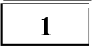 1	725	50'Ответ:   	  В таблице  даны результаты  забега мальчиков 8 класса на дистанцию 60 м.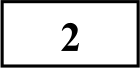 Зачёт выставляется при условии, что показан результат не хуже 10,5 с.Укажите   номера  дорожек,  по  которым  бежали  мальчики,   получившиезачёт.преобразования выполняйте в черновике. Записи в черновикене учитываются при оценивании работы. Если задание содержит рисунок, тОна нём непосредственно в тексте работы можно выполнять необходимые Вам построения. Рекомендуем внимательно читать условие и проводитьTOПЬKO 1) I, iv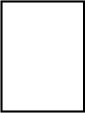 Ответ:только II4) II, lllпроверку полученного ответа.При выполнении работы Вы можете воспользоваться справочными материалами, выданными вместе с вариантом.  Какое из следующих чисел заключено между числами i8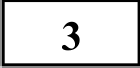 17	15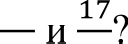 Баллы, полученные Вами за выполненные задания, суммируются. Постарайтесь выполнить как можно больше заданий и набрать наибольшее количество баллов.Желаем успеха.!1) 1Ответ:2) 1,13) 1,24) 1,3Какое из данных ниже чисел является значением выражения 3°"-   (3S)2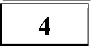   Средний вес мальчиков того же возраста, что и Коля, равен 60 кг. Вес Коли составляет 60% среднего веса. Сколько килограммов весит Коля?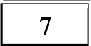 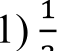 Ответ:2) 81	                              4)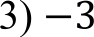 Ответ:   	  На рисунке жирными точками показано суточное количество осадков, выпадавших  в  Якутске  с  18  по  29  октября  1986  года.  По  горизонтали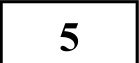 указываются числа месяца, по вертикали—  количество осадков, выпавших в соответствующий день, в миллиметрах. Для наглядности жирные точки на рисунке соединены линией. Определите по рисунку, сколько дней из данного периода в Якутске выпадало более 0,1 миллиметра осадков.0.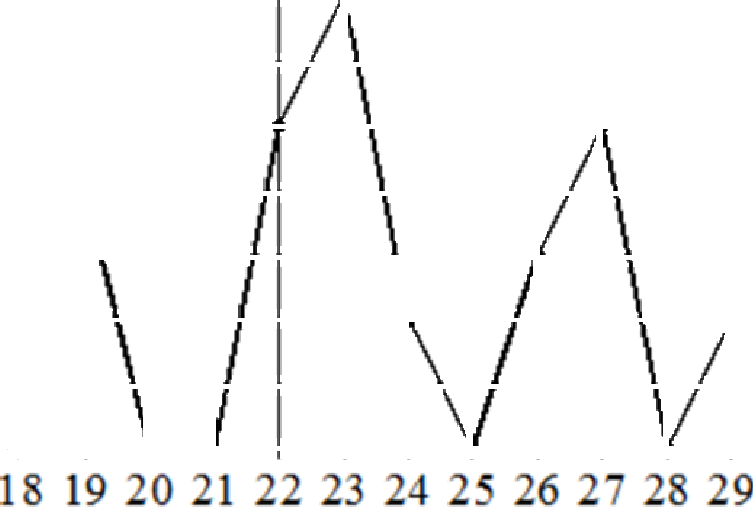 0.60.50.40:S0.0. l 0.0Ответ:   	  Найдите корень уравнения х + 7 = —8.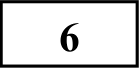 Ответ:   	  На диаграммах показано содержание питательных веществ в какао, молочном  шоколаде,   фасоли  и  сухарях.  Определите   по  диаграммам,  в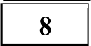 каком продукте содержание углеводов наименьшее.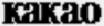 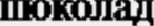 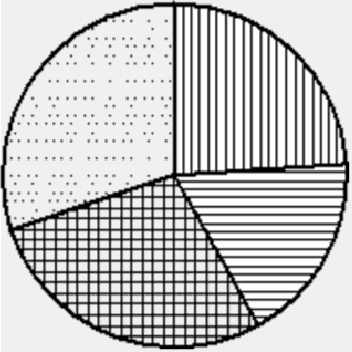 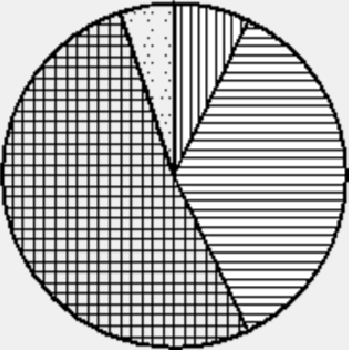 углеходы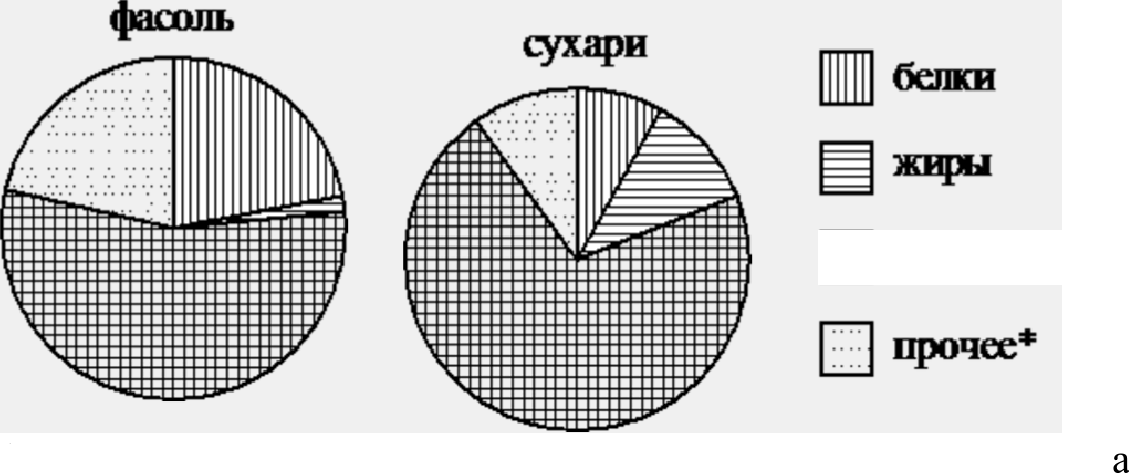 *к прочему относятся вода, витамины и минеральные веществкакаошоколадфасольсухариВ ответе  запишите  номер  выбранного  варианта ответа.Ответ:   	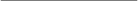 В среднем из 150 карманных фонариков, поступивших в продажу, три неисправных. Найдите вероятность того, что выбранный наудачу  в магазине фонарик окажется исправен.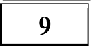 Ответ:   	  Остановите соответствие между графиками функций и  формулами, которые их задают.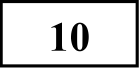 ГРАФИКА А)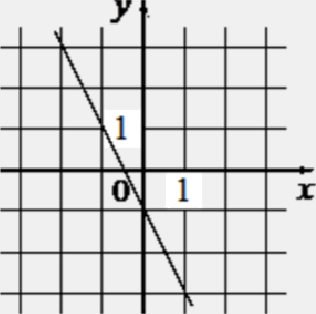 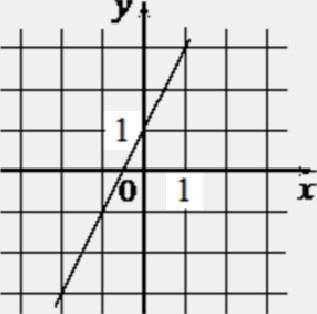 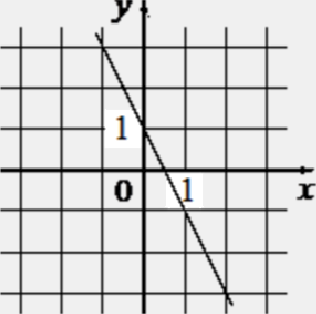 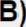 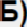 132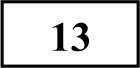 Найдите значение выраженияx 2  — 6x   + 9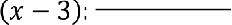 х  + 3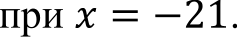 Ответ:   	Мощность постоянного тока (в ваттах) вычисляется по формуле Р —— 12 R, где f — сила тока (в амперах), R — сопротивление (в омах). Пользуясь этой формулой, найдите сопротивление R, если мощность составляет 29,25 Вт, а сила тока равна 1,5 А. Ответ дайте в омах.Ответ:     	ФОРМУЛЫ 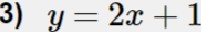 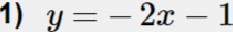 2)   //   —   2z   —г 1  Скажите решение неравенства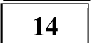 2> — 3(> — 7) Е 3.1) (—m; —24]2) (—m; 18]3) [18; +‹ю)В таблице под каждой буквой укажите соответствующий номер. Ответ: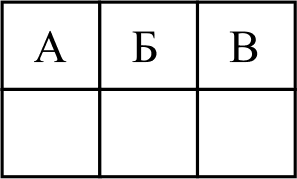   Выписаны первые три члена арифметической прогрессии: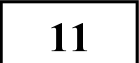 -17; -14; -ll  ; . . .Найдите 5-й член этой прогрессии. Ответ:   	4) [—24; +‹ю)Ответ: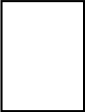  	Модуль «Fеометрия»	is Флагшток удерживается в вертикальном положении при помощи троса. Расстояние от основания флагштока до места крепления троса на земле равно 3 м. Длина троса равна 5 м. Найдите расстояние от земли до точки крепления троса. Ответ дайте в метрах.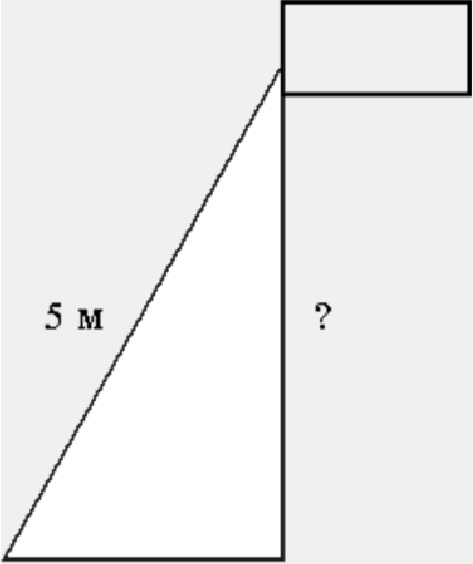 Ответ:   	В треугольнике ABC угол С равен 90°, BC —— 5, AC —— 2. Найдите tg В.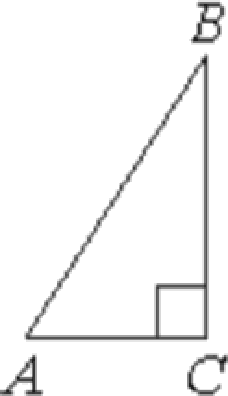 Четырёхугольник ABCD  вписан  в окружность.  Угол  ABD  равен 39°, уголCAD равен 55°. Найдите угол ABC. Ответ дайте в градусах.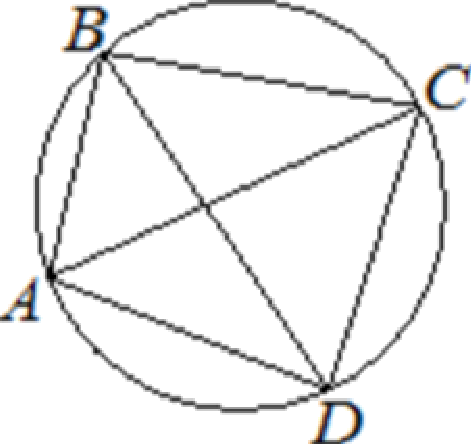 Ответ:   	Сторона квадрата равна 32.	Найдите площадь этого квадрата.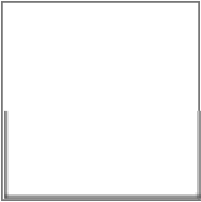 Ответ:   	Ответ:   	На клетчатой бумаге с размером клетки 1 х 1 изображена  трапеция. Найдите длину её средней линии.Ответ:   	2o	Какое из следующих утверждений верно?Вертикальные углы равны.Две окружности пересекаются, если радиус одной окружности больше радиуса другой окружности.Диагонали трапеции пересекаются и делятся точкой пересечения пополам.В ответ запишите номер выбранного утверждения. Ответ:   	234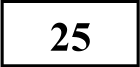 236 	Модуль «Fеометрия»	Точка  fI  является  основанием  высоты  BH,  проведённой  из  вершины прямого  угла  В  прямоугольного  треугольника  ABC.  Окружность  с диаметром BH пересекает стороны AB и СВ в точках Р и К соответственно. Найдите PK, если BH —— 14.В трапеции  ABCD  с основаниями  AD  н  BC  диагонали  пересекаются  в точкеО. Докажите, что площади треугольников AOB н COD равны.Биссектрисы углов А н В параллелограмма ABCD пересекаются в точке К. Найдите площадь параллелограмма, если ВС —— 19, а расстояние от точки К до стороны  AB равно 7.Частъ 223123223 	Модуль «Алгебра»	Решите уравнение(х'  — 25)2 -1- (g2 + зт — io)  2  = о.Из двух городов одновременно навстречу друг другу отправились два велосипедиста. Проехав некоторую часть пути, первый  велосипедист сделал остановку на 36 минут, а затем продолжил движение до встречи со вторым велосипедистом. Расстояние между городами составляет 82 км, скорость первого велосипедиста равна 28 км/ч, скорость второго — 10 км/ч. Определите расстояние от города, из которого выехал второй  велосипедист, до места встречи.Постройте  график функции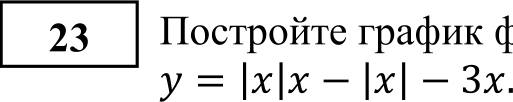 Определите, при каких значениях m прямая у = m имеет с графиком ровно две общие точки.Номер дорожкиIIIIIIIVВремя (в с)10,69,710,111,4СОСТАВИТЕЛЪ ВАРИАНТА:СОСТАВИТЕЛЪ ВАРИАНТА:ФИО:Евгений ПифагорПредмет:МатематикаСтаж:6 лет репетиторской деятельностиРегалии:Основатель проекта Школа ПифагораТрижды победитель олимпиады по высшей математике среди всех студентов	Тольяттинского государственного   университетаАккаунт ВБ:https://vk.com/eugene10Сайт и доп.информация:https://youtube.com/ШкoлaПuфaropa